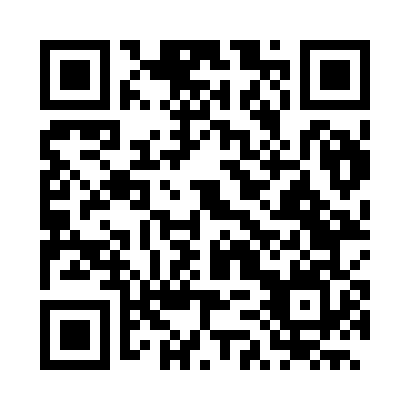 Prayer times for Ananindeua, BrazilWed 1 May 2024 - Fri 31 May 2024High Latitude Method: NonePrayer Calculation Method: Muslim World LeagueAsar Calculation Method: ShafiPrayer times provided by https://www.salahtimes.comDateDayFajrSunriseDhuhrAsrMaghribIsha1Wed3:575:0911:112:325:126:202Thu3:575:0811:102:325:126:203Fri3:575:0811:102:325:126:204Sat3:575:0811:102:325:126:195Sun3:575:0811:102:325:126:196Mon3:565:0811:102:325:126:197Tue3:565:0811:102:325:126:208Wed3:565:0811:102:325:126:209Thu3:565:0811:102:325:126:2010Fri3:565:0811:102:335:126:2011Sat3:565:0811:102:335:126:2012Sun3:565:0811:102:335:126:2013Mon3:565:0811:102:335:126:2014Tue3:565:0811:102:335:126:2015Wed3:555:0811:102:335:126:2016Thu3:555:0811:102:335:126:2017Fri3:555:0811:102:345:126:2018Sat3:555:0811:102:345:126:2019Sun3:555:0811:102:345:126:2020Mon3:555:0811:102:345:126:2121Tue3:555:0911:102:345:126:2122Wed3:555:0911:102:345:126:2123Thu3:555:0911:102:345:126:2124Fri3:555:0911:102:355:126:2125Sat3:555:0911:102:355:126:2126Sun3:555:0911:112:355:126:2227Mon3:555:0911:112:355:126:2228Tue3:555:0911:112:355:126:2229Wed3:555:1011:112:365:126:2230Thu3:565:1011:112:365:136:2231Fri3:565:1011:112:365:136:23